A TANÓRA ÓRATERVEA pedagógus neve: Fux IstvánMűveltségi terület: humánTantárgy: magyar nyelv és irodalomOsztály: 1. aAz óra témája: Ki vagyok én? Mi vagyok én? Ki leszek én?Az óra cél és feladatrendszere: Helyes önismeret kialakításaKészség és képességfejlesztés:, kommunikációs készségek fejlesztése, akusztikus és vizuális készségek fejlesztése, finommotorika és szem-kéz koordináció fejlesztése, értelmi képességek fejlesztéseAz óra didaktikai feladata: Új témát feldolgozó óra: Tulajdonságaim.Felhasznált források: Szitakötő c. folyóirat, Liget Műhely Alapítvány, 2017. 02.Dátum: 2017. március  8.Idő-keret(perc)Az óra meneteNevelési-oktatási stratégiaNevelési-oktatási stratégiaNevelési-oktatási stratégiaMegjegyzésekIdő-keret(perc)Az óra meneteMódszerekTanulói munkaformákEszközökMegjegyzések0-1 1-33-88-1010-20 Előkészítés:1. Felszerelés, padrend, köszönés2. Amerikából jöttemMesterségem: vadász, orvos3. Mimetikus játék 
Játszd el némán! kőműves, katona, tűzoltó, informatikusAz új anyag: Önismeret útjaiKi vagyok én? Mi vagyok én? Ki leszek én?1. Ellentétkártyák párosításaTaláltok a borítékban ellentétes tulajdonságokat. Keressétek meg a párokat!Ellenőrzés: a táblán kirakott szókártyákon2. Németh Bálint: CsakFelolvasom a mesét. figyeljétek meg a kisgyerek tulajdonságait!3. ÖnismeretKapsz egy üres fiús/lányos kártyát.Válogasd ki, melyek a te saját jó és rossz tulajdonságaid!4. Szituációs gyakorlat - VéleménynyilvánításAktualitás: Jocó és Misi konfliktusa: Jocó verekedik, Misi árulkodik5. MesebefejezésBakos Tibor: Bükkösi Rossz Manó testvért szeretneHallgasd meg a mesét (nem  olvasom el végig)! Szerinted mi lehet a történet vége? Rajzold le!ÖsszefoglalásMimetikus játékKi szeretnél lenni? Mi szeretnél lenni?Játszd el némán!megbeszélésszerepjátékszemléltetésmegbeszélésfelolvasás, megbeszélésbemutatásmegbeszélésbemutatásmegbeszélésfelolvasásmegbeszélésbemutatásfrontálisfrontálisfrontálispáros munkafrontális, közös munkafrontálisegyéni, önálló munkafrontális,közös munkafrontálisegyéni, önálló munkafrontálisegyéni, önálló munkatanítói és diákszókártyákSzitakötő folyóiratFiús/lányos kártyaSzitakötő folyóiratAblakos füzettürelmestürelmetlenhatározott,barátságosfélénk, visszahúzódószelídverekedősgyorslassúvidámörömtelikomorbánatoskiegyensúlyozottbizonytalanváltozékonytetterősenergikuskiváróhiggadtnyugodtindulatos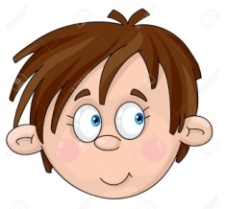 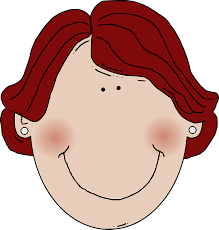 